CITTÀ DI GIOVINAZZO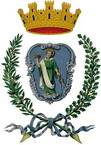 Città Metropolitana di BariAVVISO DI MANIFESTAZIONE DI INTERESSEATTIVITÀ SOCIO-EDUCATIVE IN FAVORE DI MINORI DAI 3 AI 14 ANNIDICHIARAZIONE DI IMPEGNOIl sottoscritto/a (nome/cognome) _____________________________________________________________ nato/a a  _________________________________________________________ il ___________________________residente a ____________________________________________ prov. ______________ CAP _________________via  _________________________________ n._______ telefono___________ e-mail________________________in qualità Rappresentante legale dell’associazione/cooperativa ____________________________________________Il sottoscritto/a (nome/cognome) _____________________________________________________________ nato/a a  _________________________________________________________ il ___________________________residente a ____________________________________________ prov. ______________ CAP _________________via  _________________________________ n._______ telefono___________ e-mail________________________in qualità Rappresentante legale dell’associazione/cooperativa ____________________________________________Il sottoscritto/a (nome/cognome) _____________________________________________________________ nato/a a  _________________________________________________________ il ___________________________residente a ____________________________________________ prov. ______________ CAP _________________via  _________________________________ n._______ telefono___________ e-mail________________________in qualità Rappresentante legale dell’associazione/cooperativa ____________________________________________(aggiungere righe in caso di più partner)DICHIARANO CONGIUNTAMENTE Ai fini della Manifestazione di Interesse “Attività socio-educative in favore di minori dai 3 ai 14 anni” di volersi costituire in Raggruppamento Temporaneo. A tal fine nominano come Capofila ______________________________________________________Lì__________________________________Capogruppo ____________________________________(legale rappresentante)  Timbro e firmaMandante ______________________________________(legale rappresentante)  Timbro e firmaMandante ______________________________________(legale rappresentante)  Timbro e firma